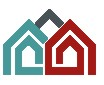 ODPOWIEDZI DO ZADANYCH PYTAŃw postępowaniu na„Wykonanie dokumentacji projektowo-kosztorysowej dla zadania p.n.„Remont dachu, elewacji, stolarki, wymiana stałopalnego ogrzewania oraz zabezpieczenie ppoż. w Zespole Domów Tkaczy w Chełmsku Śląskim” – II postępowanie”Szanowni Państwo! informujemy, że do Zamawiającego wpłynęły pytania o następującej treści:Pytania:1. Czy oferta wykonania dokumentacji ma obejmować nadzór autorski czy będzie zawarta osobna umowa? Jeśli oferta ma obejmować nadzór to jak oznaczyć w ofercie jego koszt (zakładam rozliczenie kwoty za wykonanie dokumentacji po przekazaniu jej Zamawiającemu, a nadzór będzie opłacony po jego wykonaniu)?Jak będzie rozliczony nadzór autorski?Standardowo za dokumentację płaci się po jej otrzymaniu a za nadzór po zakończeniu prac budowlanych. Czy zapisy w ogłoszeniu oznaczają ze oferent ma podjąć nadzór na życzenie Zamawiającego, jednak warunki pełnienia nadzoru będą przedmiotem osobnej umowy? Jeśli oferta ma obejmować nadzór to proszę o informację jak mamy wskazać koszt nadzoru oraz w jakim okresie planują Państwo realizacje prac (ile comiesięcznych pobytów na budowie wycenić?)2. Proszę też o wyjaśnienie o jakim terminie mówi zapis " § 1 ust. 1 lit. f, g przekroczy 45 dni kalendarzowych" w paragrafie 1 ust 1 umowy nie ma podpunktów.Odpowiedzi:Ad. 1: Oferta ma obejmować całość usługi wykonania dokumentacji wraz ze sprawowaniem nadzoru autorskiego, bez wykazywania osobno kosztu nadzoru autorskiego. W ramach niniejszego zapytania zostanie zawarta 1 umowa, na całość usługi. Płatność nastąpi jednorazowo, w 100 % po złożeniu w siedzibie Zamawiającego wykonanej dokumentacji technicznej.Zamawiający nie precyzuje ilości wizyt w ramach nadzoru autorskiego. Konieczność wezwania projektanta będzie wynikała z rzeczywistych potrzeb, np. wykrycia rozbieżności pomiędzy projektem a stanem rzeczywistym obiektu i w związku z tym koniecznością wprowadzenia zmian lub rozwiązań zamiennych.Jednocześnie Zamawiający wskazuje, że zakres zamówienia opisano w szablonie umowy, który stanowi Załącznik nr 2 do zapytania.Ad. 2: Zamawiający informuje, że jest to oczywisty błąd pisarski. Prawidłowy zapis brzmi:„2. Strony umowy postanawiają, że jeżeli łączny okres postępowania o którym mowa w § 1 ust. 6 przekroczy 45 dni kalendarzowych, Zamawiający wydłuży termin wykonania przedmiotu umowy w stosunku 1:1 (1 dzień przedłużenia postępowania administracyjnego ponad 45 dni : 1 dzień przedłużenia terminu wykonania przedmiotu umowy). Wykonawca zobowiązany będzie do udokumentowania daty wpływu stosownego wniosku do organu oraz daty otrzymania pozytywnego uzgodnienia wniosku.”Zapis ma zabezpieczyć Wykonawcę np. przed ewentualnymi konsekwencjami przedłużającego się postępowania w sprawie odstępstw od przepisów p.poż.ZAKŁAD GOSPODARKI MIEJSKIEJ W LUBAWCE58-420 Lubawka, ul. Zielona 12 tel. 75 74 11 322e-mail: kontakt@zgm.lubawka.eu   www.zgm.lubawka.eu